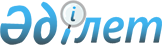 О внесении изменений в решение Жанакорганского районного маслихата от 30 декабря 2021 года № 165 "О бюджете сельского округа Жаманбай батыр на 2022-2024 годы"
					
			С истёкшим сроком
			
			
		
					Решение Жанакорганского районного маслихата Кызылординской области от 18 апреля 2022 года № 207. Прекращено действие в связи с истечением срока
      Жанакорганский районный маслихат РЕШИЛ:
      1. Внести в решение Жанакорганского районного маслихата от 30 декабря 2021 года № 165 "О бюджете сельского округа Жаманбай батыр на 2022-2024 годы" следующие изменения:
      пункт 1 изложить в новой редакции:
      "1. Утвердить бюджет сельского округа Жаманбай батыр на 2022-2024 годы согласно приложениям 1, 2 и 3, в том числе на 2022 год в следующем объеме:
      1) доходы – 123 924 тысяч тенге, в том числе:
      налоговые поступления – 4 851 тысяч тенге;
      неналоговые поступления – 9 тысяч тенге;
      поступления от продаж основного капитала – 0;
      поступления трансфертов – 119 064 тысяч тенге;
      2) затраты – 127 363,9 тысяч тенге;
      3) чистое бюджетное кредитование – 0;
      бюджетные кредиты – 0;
      погашение бюджетных кредитов – 0;
      4) сальдо по операциям с финансовыми активами – 0:
      приобретение финансовых активов – 0;
      поступления от продаж финансовых активов государства – 0;
      5) дефицит (профицит) бюджета – -3 439,9 тысяч тенге;
      6) финансирование дефицита (использование профицита) бюджета- 3 439,9 тысяч тенге;
      2. Объем субвенций за 2022 год передаваемый из районного бюджета в бюджет сельского округа 58 091 тысяч тенге.
      Приложение 1 к решению изложить в новой редакции согласно приложению к настоящему решению.
      3. Настоящее решение вводится в действие с 1 января 2022года и подлежит официальному опубликованию. Бюджет сельского округа Жаманбай батырна 2022 год
					© 2012. РГП на ПХВ «Институт законодательства и правовой информации Республики Казахстан» Министерства юстиции Республики Казахстан
				
      Секретарь Жанакорганского районного маслихата 

Г.Сопбеков
Приложение к решению
Жанакорганского районного маслихата
от 18 апреля 2022 года № 207Приложение 1 к решению
Жанакорганского районного маслихата
от 30 декабря 2021 года № 165
Категория
Категория
Категория
Категория
Категория
Сумма, тысяч тенге
Класс
Класс
Класс
Класс
Сумма, тысяч тенге
Подкласс
Подкласс
Подкласс
Сумма, тысяч тенге
1. Доходы
1. Доходы
123 924
1
Налоговые поступления
Налоговые поступления
4 851
04
Hалоги на собственность
Hалоги на собственность
4 851
1
Hалоги на имущество
Hалоги на имущество
36
3
Земельный налог
Земельный налог
475
4
Hалог на транспортные средства
Hалог на транспортные средства
4 340
2
Неналоговые поступления
Неналоговые поступления
9
01
Доходы от государственной собственности
Доходы от государственной собственности
9
5
Доходы от аренды имущества, находящегося в государственной собственности
Доходы от аренды имущества, находящегося в государственной собственности
9
4
Поступления трансфертов 
Поступления трансфертов 
119 064
02
Трансферты из вышестоящих органов государственного управления
Трансферты из вышестоящих органов государственного управления
119 064
3
Трансферты из районного (города областного значения) бюджета
Трансферты из районного (города областного значения) бюджета
119 064
Функциональнаягруппа 
Функциональнаягруппа 
Функциональнаягруппа 
Функциональнаягруппа 
Функциональнаягруппа 
Сумма, тысяч тенге
Функциональная подгруппа 
Функциональная подгруппа 
Функциональная подгруппа 
Функциональная подгруппа 
Сумма, тысяч тенге
Администраторы бюджетных программ 
Администраторы бюджетных программ 
Администраторы бюджетных программ 
Сумма, тысяч тенге
Программа 
Программа 
Сумма, тысяч тенге
Наименование
Сумма, тысяч тенге
II. Затраты
127 363,9
1
Государственные услуги общего характера
127 363,9
1
Представительные, исполнительные и другие органы, выполняющие общие функции государственного управления
127 363,9
124
Аппарат акима города районного значения, села, поселка, сельского округа
40 522
001
Услуги по обеспечению деятельности акима города районного значения, села, поселка, сельского округа
40 522
6
Социальная помощь и социальное обеспечение
7 852
2
Социальная помощь
7 852
124
Аппарат акима города районного значения, села, поселка, сельского округа
7 852
003
Оказание социальной помощи нуждающимся гражданам на дому
7 852
7
Жилищно-коммунальное хозяйство
10 391
3
Благоустройство населенных пунктов
10 391
124
Аппарат акима города районного значения, села, поселка, сельского округа
10 391
008
Освещение улиц в населенных пунктах
2 445
009
Обеспечение санитарии населенных пунктов
271
011
Благоустройство и озеленение населенных пунктов
7 675
8
Культура, спорт, туризм и информационное пространство
33 220
1
Деятельность в области культуры
32 957
124
Аппарат акима города районного значения, села, поселка, сельского округа
32 957
006
Поддержка культурно-досуговой работы на местном уровне
32 957
2
Спорт
263
124
Аппарат акима города районного значения, села, поселка, сельского округа
263
028
Реализация физкультурно-оздоровительных и спортивных мероприятий на местном уровне
263
12
Транспорт и коммуникации
28 000
1
Автомобильный транспорт
28 000
124
Аппарат акима города районного значения, села, поселка, сельского округа
28 000
045
Капитальный и средний ремонт автомобильных дорог улиц населенных пунктов
28 000
13
Прочие
3 939
9
Прочие
3 939
124
Аппарат акима города районного значения, села, поселка, сельского округа
3 939
040
Реализация мероприятий для решения вопросов обустройства населенных пунктов в реализацию мер по содействию экономическому развитию регионов в рамках Государственной программы развития регионов до 2025 года
3 939
3.Чистое бюджетное кредитование
0
4. Сальдо по операциям с финансовыми активами
0
5. Дефицит (профицит) бюджета
-991,0
6. Финансирование дефицита (использование профицита) бюджета
991,0
15
трансферты
2 448,9
1
трансферты
2 448,9
124
Аппарат акима города районного значения, села, посҰлка, сельского округа
2 448,9
044
Возврат сумм (недоиспользованных) целевых трансфертов, выделенных из республиканского бюджета за счет целевого трансферта из национального фонда Республики Казахстан
2 448,7
048
Возврат неиспользованных (недоиспользованных) целевых трансфертов
0,2
8
Используемые остатки бюджетных средств
3 439,9
1
Остатки средств бюджета
3 439,9
01
Свободные остатки бюджетных средств
3 439,9